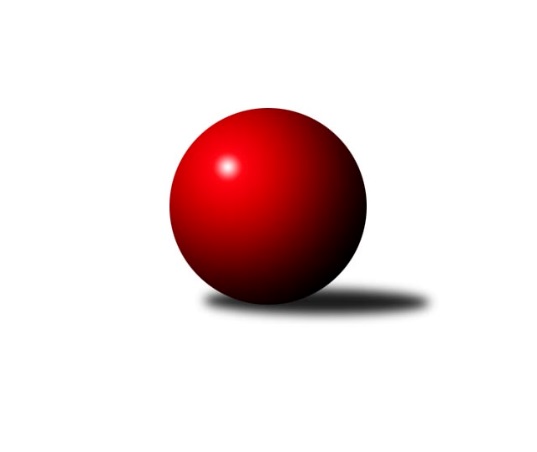 Č.5Ročník 2021/2022	15.11.2021Nejlepšího výkonu v tomto kole: 1693 dosáhlo družstvo: TJ Horní Benešov ˝E˝Meziokresní přebor-Bruntál, Opava 2021/2022Výsledky 5. kolaSouhrnný přehled výsledků:KS Moravský Beroun B	- TJ Sokol Chvalíkovice ˝B˝	0:10	1442:1676		15.11.TJ Opava ˝D˝	- TJ  Břidličná ˝C˝	4:6	1639:1676		15.11.TJ Horní Benešov ˝E˝	- TJ Břidličná ˝B˝	6:4	1693:1617		15.11.KK Rýmařov ˝C˝	- TJ Opava ˝E˝	8:2	1621:1454		15.11.Tabulka družstev:	1.	KK Rýmařov ˝C˝	5	5	0	0	42 : 8 	 	 1677	10	2.	TJ  Břidličná ˝C˝	5	4	0	1	26 : 24 	 	 1634	8	3.	TJ Sokol Chvalíkovice ˝B˝	5	2	0	3	30 : 20 	 	 1577	4	4.	TJ Břidličná ˝B˝	5	2	0	3	24 : 26 	 	 1574	4	5.	KS Moravský Beroun B	5	2	0	3	24 : 26 	 	 1505	4	6.	TJ Opava ˝D˝	5	2	0	3	20 : 30 	 	 1580	4	7.	TJ Horní Benešov ˝E˝	5	2	0	3	18 : 32 	 	 1583	4	8.	TJ Opava ˝E˝	5	1	0	4	16 : 34 	 	 1487	2Podrobné výsledky kola:	 KS Moravský Beroun B	1442	0:10	1676	TJ Sokol Chvalíkovice ˝B˝	Ivana Hajznerová	 	 194 	 196 		390 	 0:2 	 454 	 	235 	 219		Dalibor Krejčiřík	Miroslav Janalík	 	 186 	 192 		378 	 0:2 	 389 	 	213 	 176		Denis Vítek	Lenka Doričáková	 	 161 	 153 		314 	 0:2 	 384 	 	182 	 202		Marek Hrbáč	Hana Zálešáková	 	 190 	 170 		360 	 0:2 	 449 	 	224 	 225		Vladimír Valentarozhodčí: Miloslav KrchovNejlepší výkon utkání: 454 - Dalibor Krejčiřík	 TJ Opava ˝D˝	1639	4:6	1676	TJ  Břidličná ˝C˝	Josef Němec	 	 214 	 222 		436 	 2:0 	 401 	 	200 	 201		Miroslav Smékal	Tomáš Polok	 	 215 	 200 		415 	 0:2 	 426 	 	197 	 229		Čestmír Řepka	Vladimír Kozák	 	 202 	 209 		411 	 2:0 	 392 	 	206 	 186		Ivo Mrhal	Roman Škrobánek	 	 172 	 205 		377 	 0:2 	 457 	 	216 	 241		Jiří Procházkarozhodčí:  Vedoucí družstevNejlepší výkon utkání: 457 - Jiří Procházka	 TJ Horní Benešov ˝E˝	1693	6:4	1617	TJ Břidličná ˝B˝	Roman Swaczyna	 	 204 	 222 		426 	 0:2 	 430 	 	206 	 224		Leoš Řepka	Miroslav Petřek st.	 	 215 	 216 		431 	 2:0 	 399 	 	205 	 194		Jaroslav Zelinka	Zdeněk Kment	 	 196 	 197 		393 	 0:2 	 420 	 	199 	 221		Josef Kočař	Zdeněk Janák	 	 217 	 226 		443 	 2:0 	 368 	 	187 	 181		Anna Dosedělovározhodčí:  Vedoucí družstevNejlepší výkon utkání: 443 - Zdeněk Janák	 KK Rýmařov ˝C˝	1621	8:2	1454	TJ Opava ˝E˝	Pavel Švan	 	 208 	 188 		396 	 2:0 	 340 	 	157 	 183		Stanislav Troják	Miroslav Langer	 	 185 	 174 		359 	 0:2 	 395 	 	194 	 201		František Vícha	Pavel Přikryl	 	 219 	 211 		430 	 2:0 	 380 	 	173 	 207		Zuzana Šafránková	Stanislav Lichnovský	 	 208 	 228 		436 	 2:0 	 339 	 	174 	 165		Martin Chaluparozhodčí:  Vedoucí družstevNejlepší výkon utkání: 436 - Stanislav LichnovskýPořadí jednotlivců:	jméno hráče	družstvo	celkem	plné	dorážka	chyby	poměr kuž.	Maximum	1.	Pavel Přikryl 	KK Rýmařov ˝C˝	446.13	311.6	134.5	6.9	4/4	(493)	2.	Jiří Procházka 	TJ  Břidličná ˝C˝	443.88	299.6	144.3	6.9	2/2	(457)	3.	Zdeněk Janák 	TJ Horní Benešov ˝E˝	434.63	303.9	130.8	7.6	4/4	(469)	4.	Pavel Švan 	KK Rýmařov ˝C˝	432.25	301.3	131.0	8.0	4/4	(450)	5.	Leoš Řepka 	TJ Břidličná ˝B˝	429.17	297.8	131.3	8.0	2/3	(436)	6.	Dalibor Krejčiřík 	TJ Sokol Chvalíkovice ˝B˝	425.17	304.0	121.2	8.7	3/4	(454)	7.	Jolana Rybová 	TJ Opava ˝D˝	418.67	294.0	124.7	8.3	3/3	(434)	8.	Jaroslav Zelinka 	TJ Břidličná ˝B˝	412.56	289.6	123.0	10.9	3/3	(445)	9.	František Vícha 	TJ Opava ˝E˝	411.56	287.9	123.7	8.7	3/3	(436)	10.	Čestmír Řepka 	TJ  Břidličná ˝C˝	410.50	300.8	109.7	12.0	2/2	(426)	11.	Miroslav Langer 	KK Rýmařov ˝C˝	407.13	284.5	122.6	8.9	4/4	(423)	12.	Tomáš Polok 	TJ Opava ˝D˝	406.17	278.7	127.5	8.5	2/3	(415)	13.	Ivo Mrhal 	TJ  Břidličná ˝C˝	402.50	294.0	108.5	11.0	2/2	(423)	14.	Vladimír Kozák 	TJ Opava ˝D˝	400.89	276.1	124.8	7.8	3/3	(448)	15.	Mária Machalová 	KS Moravský Beroun B	399.50	293.5	106.0	10.0	2/2	(412)	16.	Martin Chalupa 	TJ Opava ˝E˝	394.50	275.8	118.8	14.0	2/3	(400)	17.	Roman Swaczyna 	TJ Horní Benešov ˝E˝	392.00	270.0	122.0	7.5	4/4	(426)	18.	Stanislav Lichnovský 	KK Rýmařov ˝C˝	391.50	284.5	107.0	12.8	4/4	(436)	19.	Miroslav Smékal 	TJ  Břidličná ˝C˝	390.75	279.1	111.6	10.1	2/2	(401)	20.	Miroslav Petřek  st.	TJ Horní Benešov ˝E˝	390.00	285.0	105.0	14.5	4/4	(431)	21.	Josef Kočař 	TJ Břidličná ˝B˝	386.33	274.0	112.3	11.8	3/3	(420)	22.	Hana Zálešáková 	KS Moravský Beroun B	383.00	274.9	108.1	12.0	2/2	(422)	23.	Anna Dosedělová 	TJ Břidličná ˝B˝	379.83	270.3	109.5	12.0	3/3	(410)	24.	Zdeněk Kment 	TJ Horní Benešov ˝E˝	379.17	266.7	112.5	11.3	3/4	(405)	25.	Daniel Herold 	KS Moravský Beroun B	377.00	269.0	108.0	9.5	2/2	(384)	26.	Marek Hrbáč 	TJ Sokol Chvalíkovice ˝B˝	374.88	273.9	101.0	14.8	4/4	(431)	27.	Roman Škrobánek 	TJ Opava ˝D˝	374.00	260.0	114.0	12.7	3/3	(387)	28.	Zuzana Šafránková 	TJ Opava ˝E˝	372.00	272.7	99.3	15.1	3/3	(380)	29.	Martin Chalupa 	TJ Opava ˝E˝	356.25	270.8	85.5	17.5	2/3	(381)	30.	Daniel Beinhauer 	TJ Sokol Chvalíkovice ˝B˝	343.17	257.8	85.3	17.3	3/4	(383)	31.	Stanislav Troják 	TJ Opava ˝E˝	320.50	237.2	83.3	18.8	3/3	(340)	32.	Lenka Doričáková 	KS Moravský Beroun B	317.00	232.0	85.0	9.5	2/2	(342)		Vladimír Valenta 	TJ Sokol Chvalíkovice ˝B˝	447.75	306.8	141.0	5.5	2/4	(453)		Jiří Machala 	KS Moravský Beroun B	437.00	277.0	160.0	5.0	1/2	(437)		Josef Němec 	TJ Opava ˝D˝	431.50	315.0	116.5	10.0	1/3	(436)		Sabina Trulejová 	TJ Sokol Chvalíkovice ˝B˝	422.00	288.0	134.0	9.0	2/4	(437)		Miroslav Zálešák 	KS Moravský Beroun B	410.00	292.0	118.0	12.5	1/2	(411)		Miroslav Janalík 	KS Moravský Beroun B	403.50	285.5	118.0	12.5	1/2	(429)		Věroslav Ptašek 	TJ Břidličná ˝B˝	396.50	280.0	116.5	9.0	1/3	(406)		Denis Vítek 	TJ Sokol Chvalíkovice ˝B˝	389.00	275.0	114.0	7.0	1/4	(389)		Ivana Hajznerová 	KS Moravský Beroun B	387.67	279.0	108.7	12.0	1/2	(394)		Ladislav Stárek 	TJ  Břidličná ˝C˝	383.00	291.0	92.0	17.0	1/2	(383)		David Beinhauer 	TJ Sokol Chvalíkovice ˝B˝	374.00	296.0	78.0	23.0	1/4	(374)		Hana Kopečná 	TJ Horní Benešov ˝E˝	364.00	266.5	97.5	15.0	2/4	(366)		Vladislav Kobelár 	TJ Opava ˝D˝	332.00	253.0	79.0	18.0	1/3	(332)		Luděk Häusler 	TJ Břidličná ˝B˝	328.00	239.0	89.0	19.0	1/3	(328)		Jan Hroch 	TJ  Břidličná ˝C˝	316.00	245.0	71.0	24.0	1/2	(316)Sportovně technické informace:Starty náhradníků:registrační číslo	jméno a příjmení 	datum startu 	družstvo	číslo startu
Hráči dopsaní na soupisku:registrační číslo	jméno a příjmení 	datum startu 	družstvo	12086	Josef Němec	15.11.2021	TJ Opava ˝D˝	Program dalšího kola:6. kolo22.11.2021	po	17:00	TJ Břidličná ˝B˝ - TJ Opava ˝D˝	22.11.2021	po	17:00	TJ Opava ˝E˝ - TJ Horní Benešov ˝E˝	22.11.2021	po	17:00	TJ Sokol Chvalíkovice ˝B˝ - KK Rýmařov ˝C˝	23.11.2021	út	17:00	TJ  Břidličná ˝C˝ - KS Moravský Beroun B	Nejlepší šestka kola - absolutněNejlepší šestka kola - absolutněNejlepší šestka kola - absolutněNejlepší šestka kola - absolutněNejlepší šestka kola - dle průměru kuželenNejlepší šestka kola - dle průměru kuželenNejlepší šestka kola - dle průměru kuželenNejlepší šestka kola - dle průměru kuželenNejlepší šestka kola - dle průměru kuželenPočetJménoNázev týmuVýkonPočetJménoNázev týmuPrůměr (%)Výkon4xJiří ProcházkaBřidličná C4574xJiří ProcházkaBřidličná C117.844571xDalibor KrejčiříkChvalíkov. B4542xDalibor KrejčiříkChvalíkov. B115.474543xVladimír ValentaChvalíkov. B4493xVladimír ValentaChvalíkov. B114.24494xZdeněk JanákHor.Beneš.E4432xJosef NěmecTJ Opava D112.434361xJosef NěmecTJ Opava D4361xČestmír ŘepkaBřidličná C109.854262xStanislav LichnovskýRýmařov C4362xZdeněk JanákHor.Beneš.E109.51443